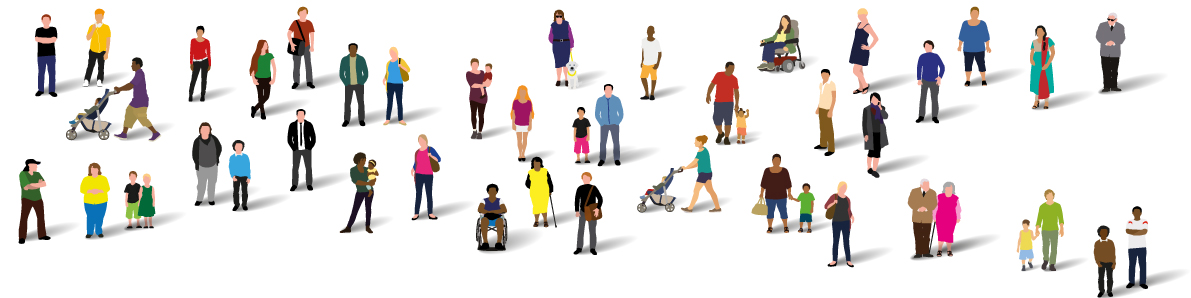 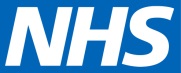 DIAGNOSIS of aSTHMA IN A child WHO IS TOO YOUNG TO RECORD PEAK FLOW MEASUREMENTSContext:This template should be used for the pre-school child in whom a diagnosis of asthma is being consideredDetailed Review:Record the presence of cough, wheeze (heard by whom?) and breathlessness What do parents mean by wheeze? Whistling, rattling, upper airway soundHas a Doctor hear wheeze?Did wheeze respond to any treatment?Symptom pattern (episodic viral wheeze [EVW] versus multiple trigger wheeze [MTW]). Note that symptom patterns may change over time and they should be re-assessed regularlyEVW – child ONLY wheezes with viral coldsTrue EVW rarely responds to prophylactic inhaled steroids (ICS), but a trial (see below for details) of ICS is indicated if (a) it is felt that symptoms between colds are being under-reported; (b) if there is a strong family or personal history of atopy; and (c) if the child has > one attack in six months necessitating the prescription of oral corticosteroidsMTW – defined by answering the question ‘Does your child have significant wheeze and breathlessness even when s/he does not have a cold’MTW in the pre-school age child is likely to be equivalent to asthma, and pragmatically this diagnosis should be appliedThe relationship between EVW and atopic eosinophilic asthma is unclear; whether the asthma label should be used depends on whether the asthma diagnostic label automatically leads to a prescription of ICSOther atopic disease recorded Family history of asthma and other atopic conditionsAccurate identification of triggers recordedHas there been a follow up visit to assess the response to any trial of therapyNo apparent response – consider referral to secondary careApparent response – since this could be spontaneous, stop treatment and re-reviewIf symptoms recur and again respond to treatment, then wean to lowest dose and apply the diagnostic label ‘asthma’